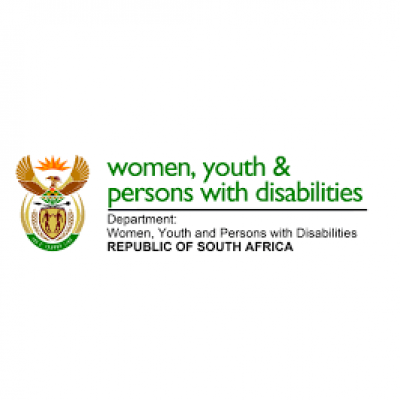 NATIONAL ASSEMBLY QUESTION FOR WRITTEN REPLYQUESTION NUMBER 1110DATE OF PUBLICATION:  24 MARCH 2023Ms M D Hlengwa (IFP) to ask the Minister in The Presidency for Women, Youth and Persons with Disabilities:With regard to solar-powered cinemas being used to engage young persons across the Republic in dialogues about health issues and other challenges they are facing in their communities, and noting that a series of over 20 film screenings have already taken place across Gauteng and KwaZulu-Natal, with further events planned in the Eastern Cape (details furnished), what plans does her Office have in place to join the specified initiative? NW1225EREPLY: There is currently no partnership between Sunshine Cinema and the Department of Women, Youth and Persons with Disabilities (DWYPD) and the National Youth Development Agency (NYDA) on this initiative.Notwithstanding the above, the NYDA has been requested to consider this initiative as part of its partnerships plan.